SPISAK SUDSKIH TUMAČA ZA GRAD RAŽANJ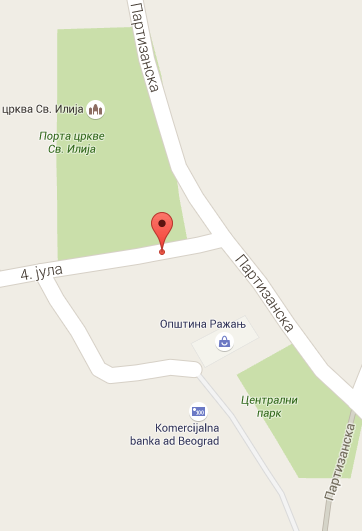 Sudski tumač za engleski jezik Ražanj
Sudski tumač za hebrejski jezik Ražanj
Sudski tumač za nemački jezik Ražanj
Sudski tumač za persijski jezik Ražanj
Sudski tumač za francuski jezik Ražanj
Sudski tumač za hrvatski jezik Ražanj
Sudski tumač za italijanski jezik Ražanj
Sudski tumač za japanski jezik Ražanj
Sudski tumač za ruski jezik Ražanj
Sudski tumač za latinski jezik Ražanj
Sudski tumač za norveški jezik Ražanj
Sudski tumač za mađarski jezik Ražanj
Sudski tumač za švedski jezik Ražanj
Sudski tumač za makedonski jezik Ražanj
Sudski tumač za španski jezik Ražanj
Sudski tumač za pakistanski jezik Ražanj
Sudski tumač za kineski jezik Ražanj
Sudski tumač za znakovni jezik RažanjSudski tumač za bosanski jezik Ražanj
Sudski tumač za poljski jezik Ražanj
Sudski tumač za arapski jezik Ražanj
Sudski tumač za portugalski jezik Ražanj
Sudski tumač za albanski jezik Ražanj
Sudski tumač za romski jezik Ražanj
Sudski tumač za belgijski jezik Ražanj
Sudski tumač za rumunski jezik Ražanj
Sudski tumač za bugarski jezik Ražanj
Sudski tumač za slovački jezik Ražanj
Sudski tumač za češki jezik Ražanj
Sudski tumač za slovenački jezik Ražanj
Sudski tumač za danski jezik Ražanj
Sudski tumač za turski jezik Ražanj
Sudski tumač za finski jezik Ražanj
Sudski tumač za ukrajinski jezik Ražanj
Sudski tumač za grčki jezik Ražanj
Sudski tumač za holandski jezik Ražanj
Sudski tumač za korejski jezik Ražanj
Sudski tumač za estonski jezik RažanjLokacijaul. 4. jula bb, 37215 Ražanj Internetakademijaoxford.comTelefon069/4 – 5555 - 84Radno vreme8:00 AM – 4:00 PM9:00 AM – 2:00 PM (Subotom)